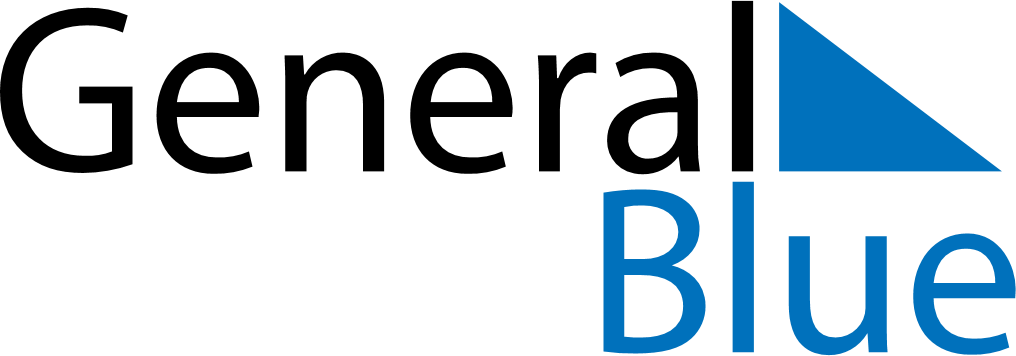 September 2020September 2020September 2020September 2020September 2020September 2020VietnamVietnamVietnamVietnamVietnamVietnamSundayMondayTuesdayWednesdayThursdayFridaySaturday12345National Day
Ghost Festival6789101112131415161718192021222324252627282930NOTES